Music vs. NoiseResonance___________________InterferenceAcousticsMusicspecific pitches and sound qualityregular _____________Noiseno definite ______________no set patternForced Vibrationwhen one vibrating object _____________ another object to vibrate at the same frequencyresults in a louder sound because a greater surface area is vibratingused in ______________, pianos, etc.Resonancespecial case of forced vibrationobject is induced to vibrate at its natural frequencyFundamentalthe lowest natural frequency of an objectOvertones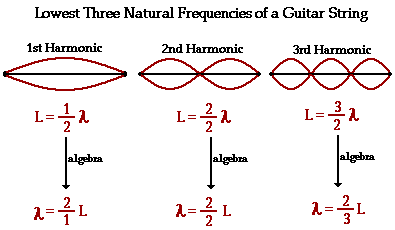 multiples of the fundamental frequencyInterferencethe ability of 2 or more waves to combine to form a new wave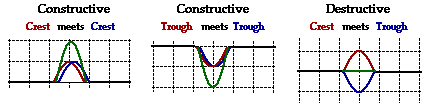 Beatsvariations in sound ___________produced by 2 slightly different frequenciesboth _______________ and destructive interference occur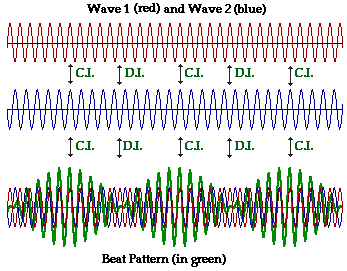 Acousticsthe study of _______Reverberation echo effect produced by the _________ of sound